Novel Tm3+/Yb3+ co-doped Bi2MoO6: Synthesis, characterization and enhanced photocatalytic activity under visible-light irradiationZuowei Zhanga, Hongshun Haoa,b,, Shanshan Jina, Yunxia Houa,b, Hongman Houb,, Gongliang Zhangb, Jingran Bib, Shuang Yana, Guishan Liua, Wenyuan Gaoaa Department of Inorganic Nonmetallic Materials Engineering, Dalian Polytechnic University, Dalian 116034, Chinab Liaoning Key Lab for Aquatic Processing Quality and Safety, Dalian Polytechnic University, Dalian 116034, China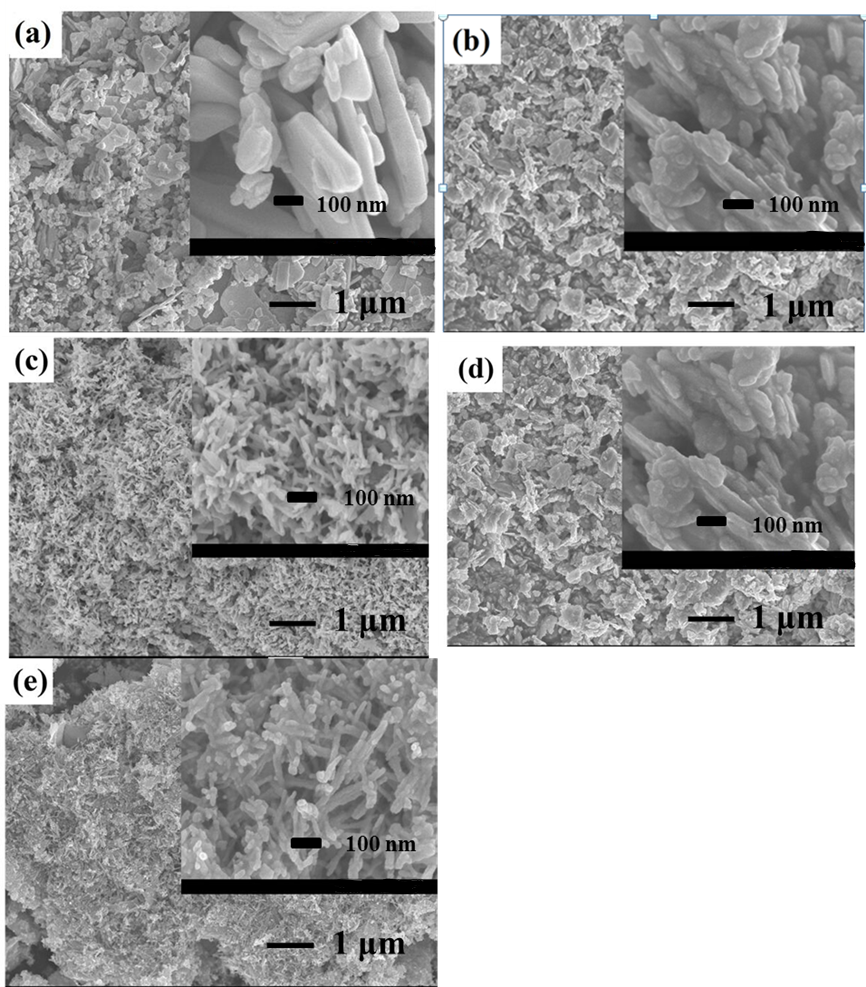 Fig. S1 FE-SEM images of samples BMO-0/0 (a), BMO-0.5/5 (b), BMO-0.1/5 (c), BMO-0.3/5 (d), BMO-0.7/5 (e).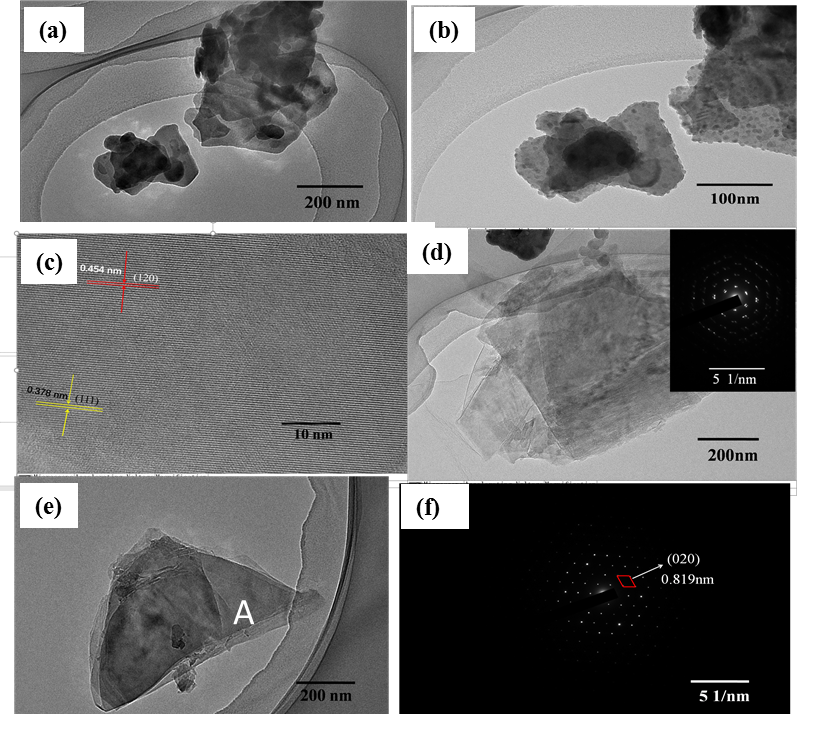 Fig. S2 TEM images (a)(b)(d)(e), HRTEM image(c) and SADE patterns(f) of sample BMO-0.5/5. A in (e) is the selected electron area diffraction section in (f).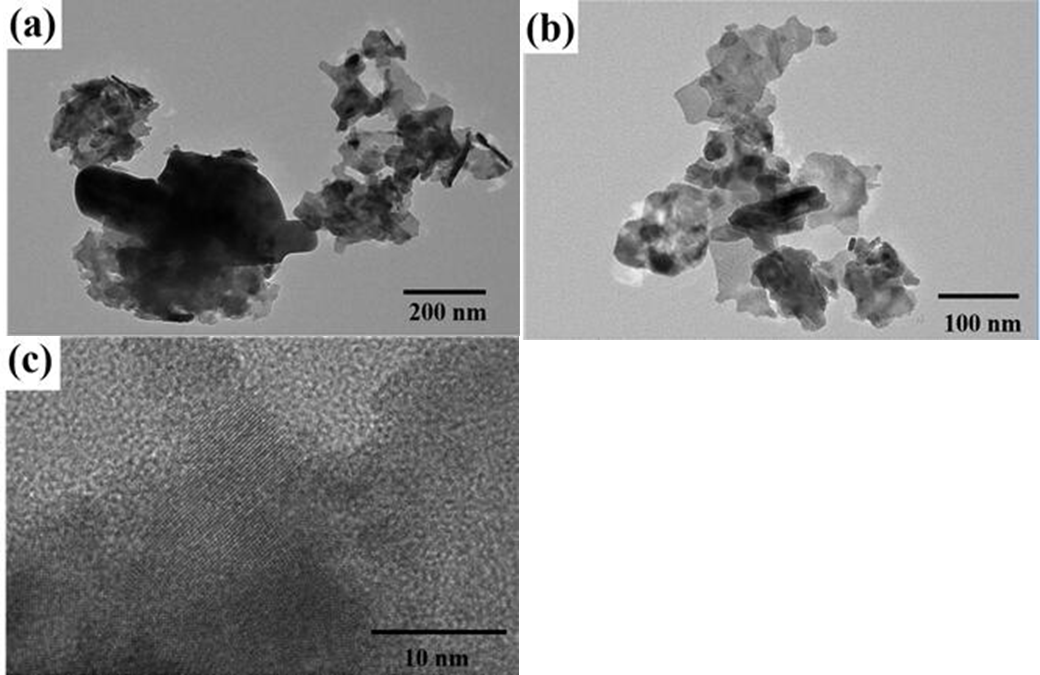 Fig. S3 TEM images of samples BMO-0/0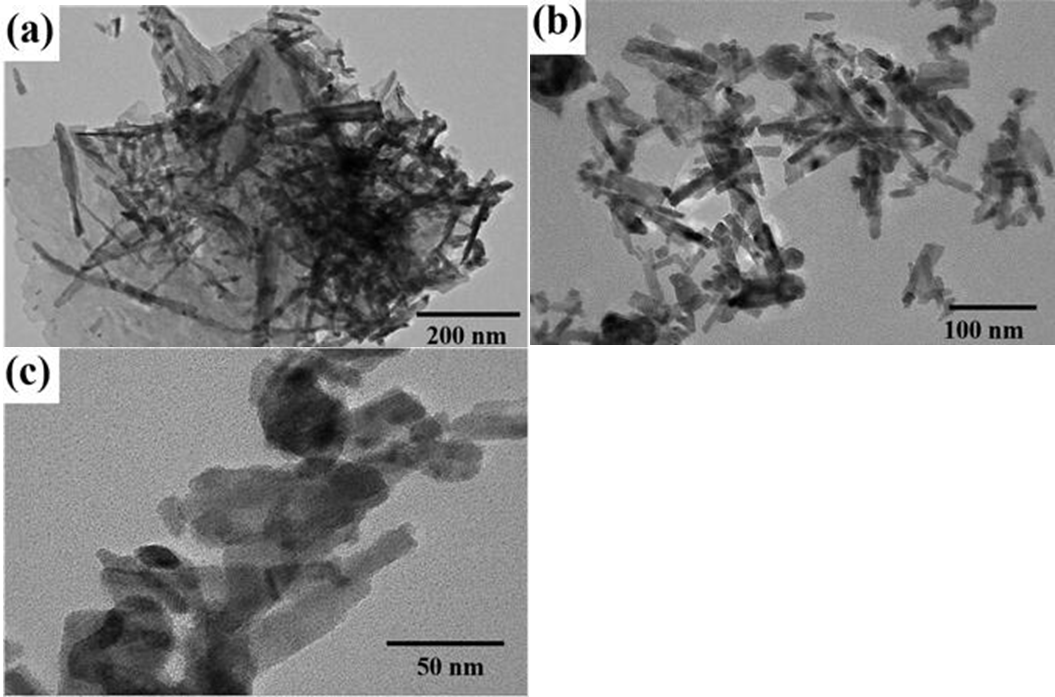 Fig. S4 TEM images of samples BMO-0.1/5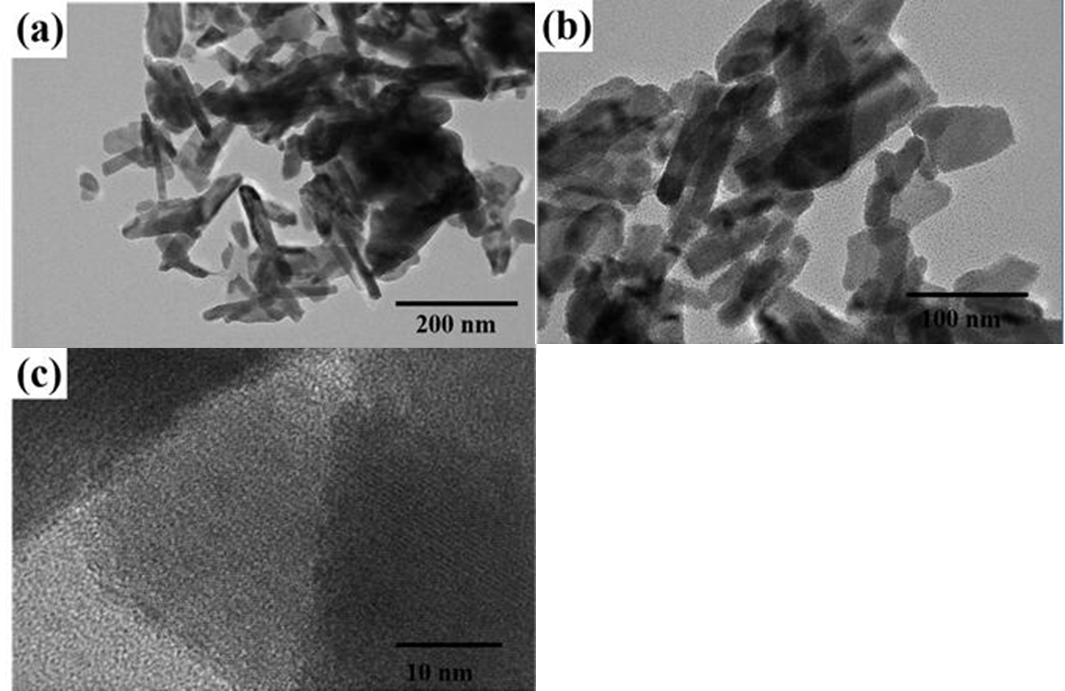 Fig. S5 TEM images of samples BMO-0.3/5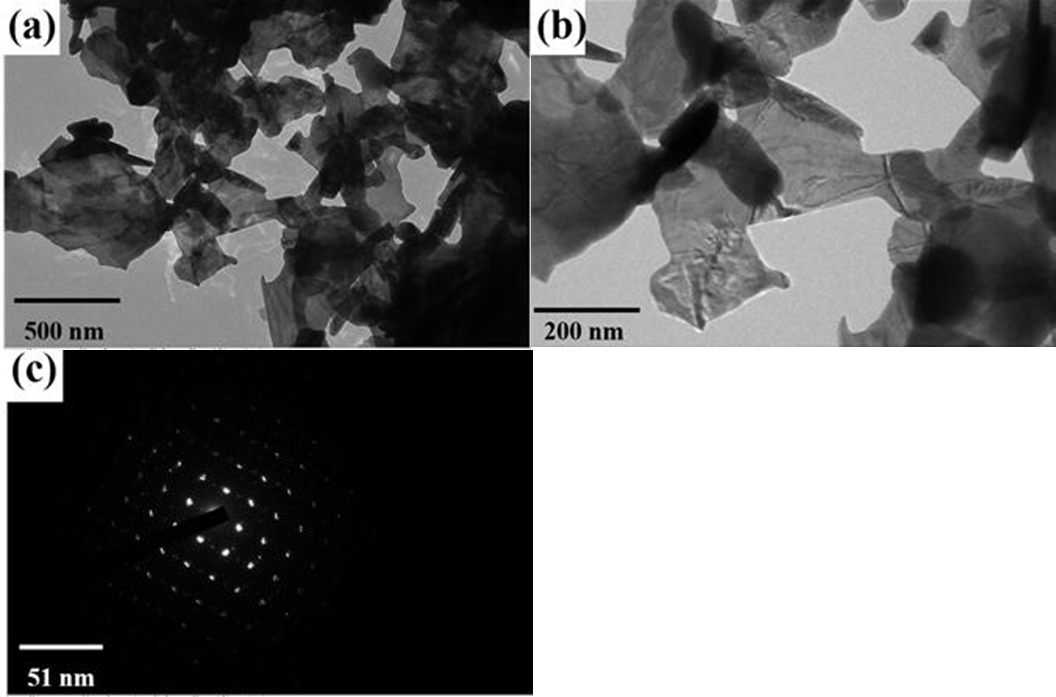 Fig. S6 TEM images(a)(b) and SADE patterns(c) of sample BMO-0.7/5 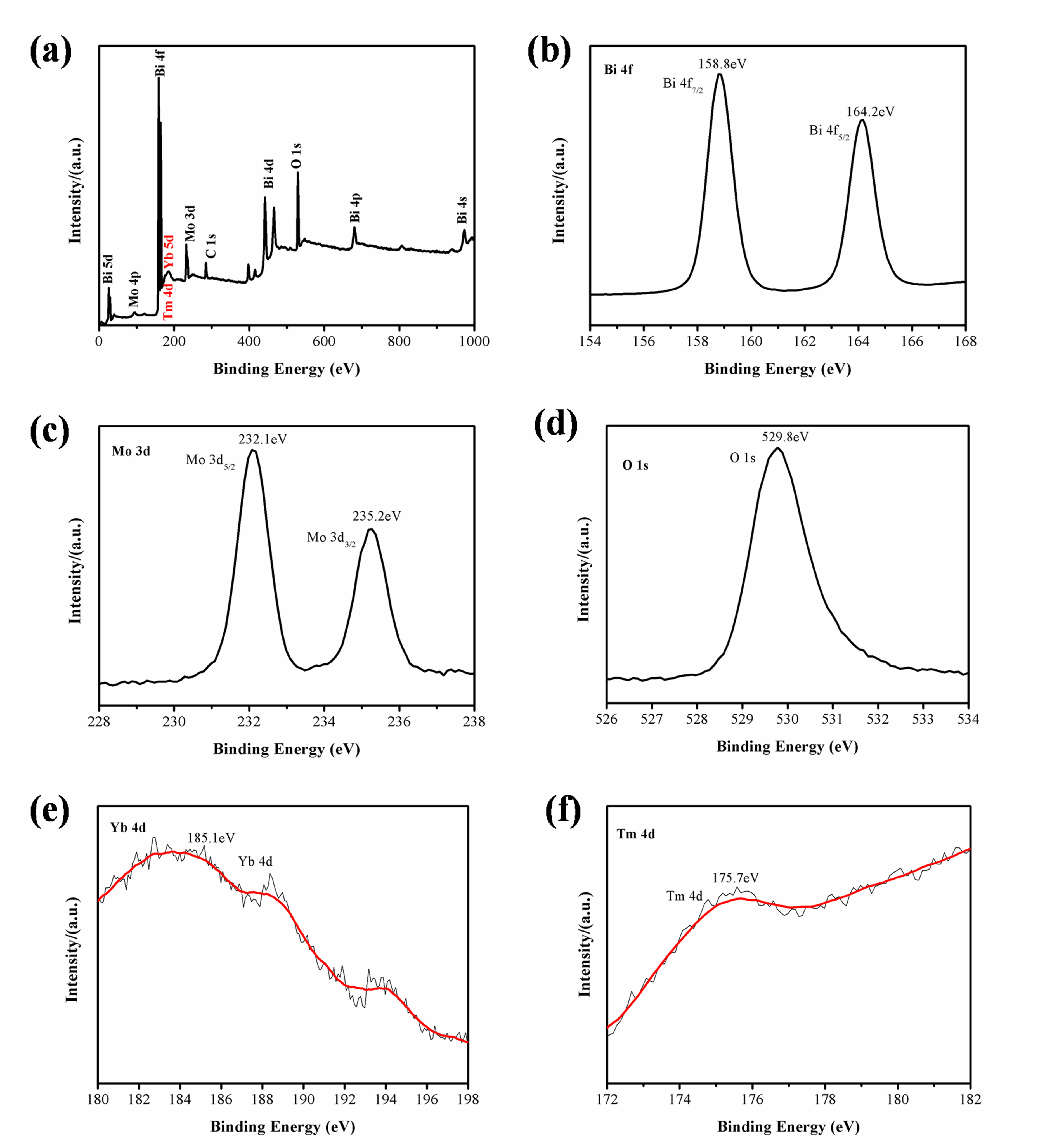 Fig. S7 Survey (a) and high-resolution Bi 4f (b), Mo 3d (c), O 1s (d), Yb 4d (e) and Tm 4d (f) XPS spectra of sample BMO-0.5/5.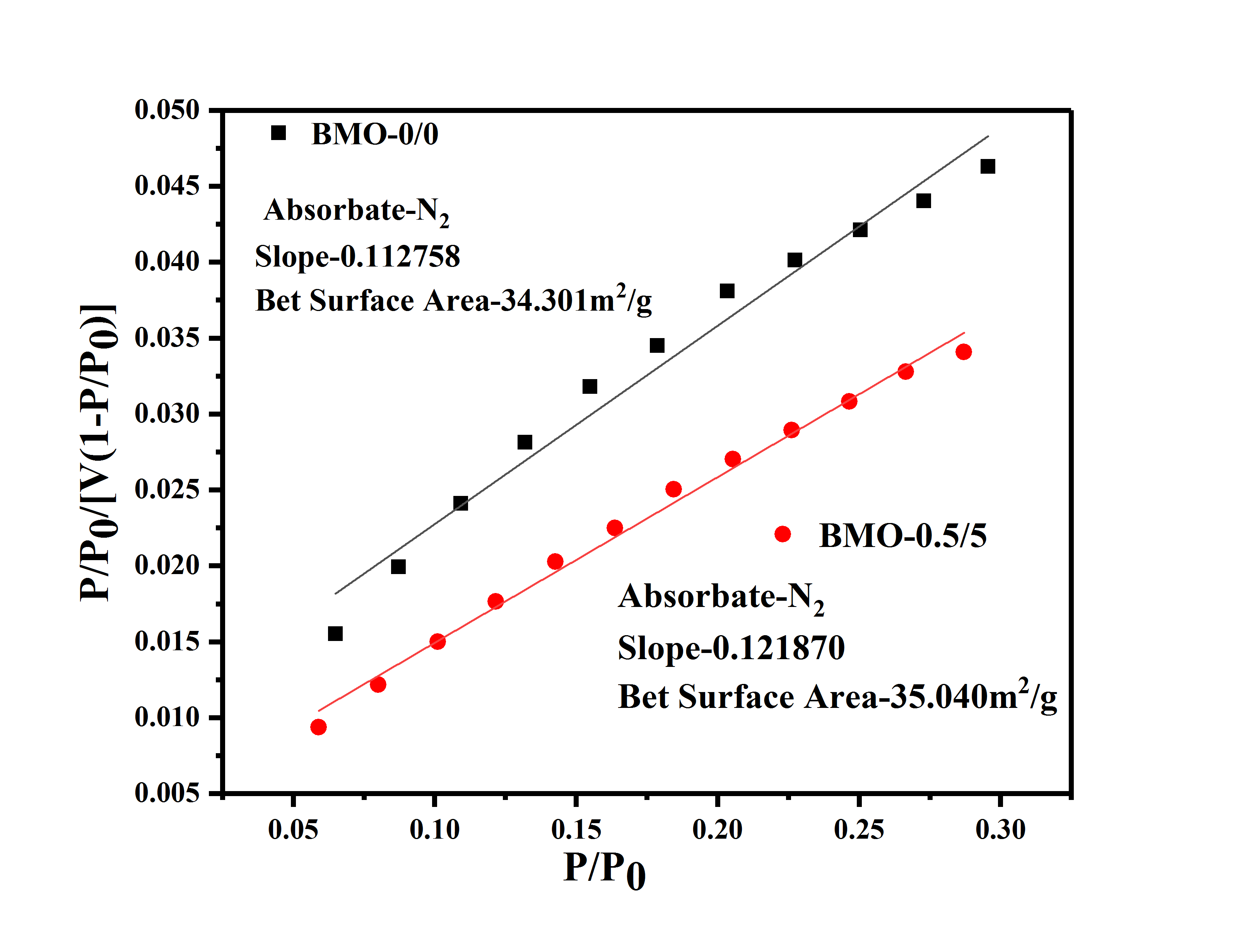 Fig. S8 The specific surface area of BMO-0/0 and BMO-0.5/5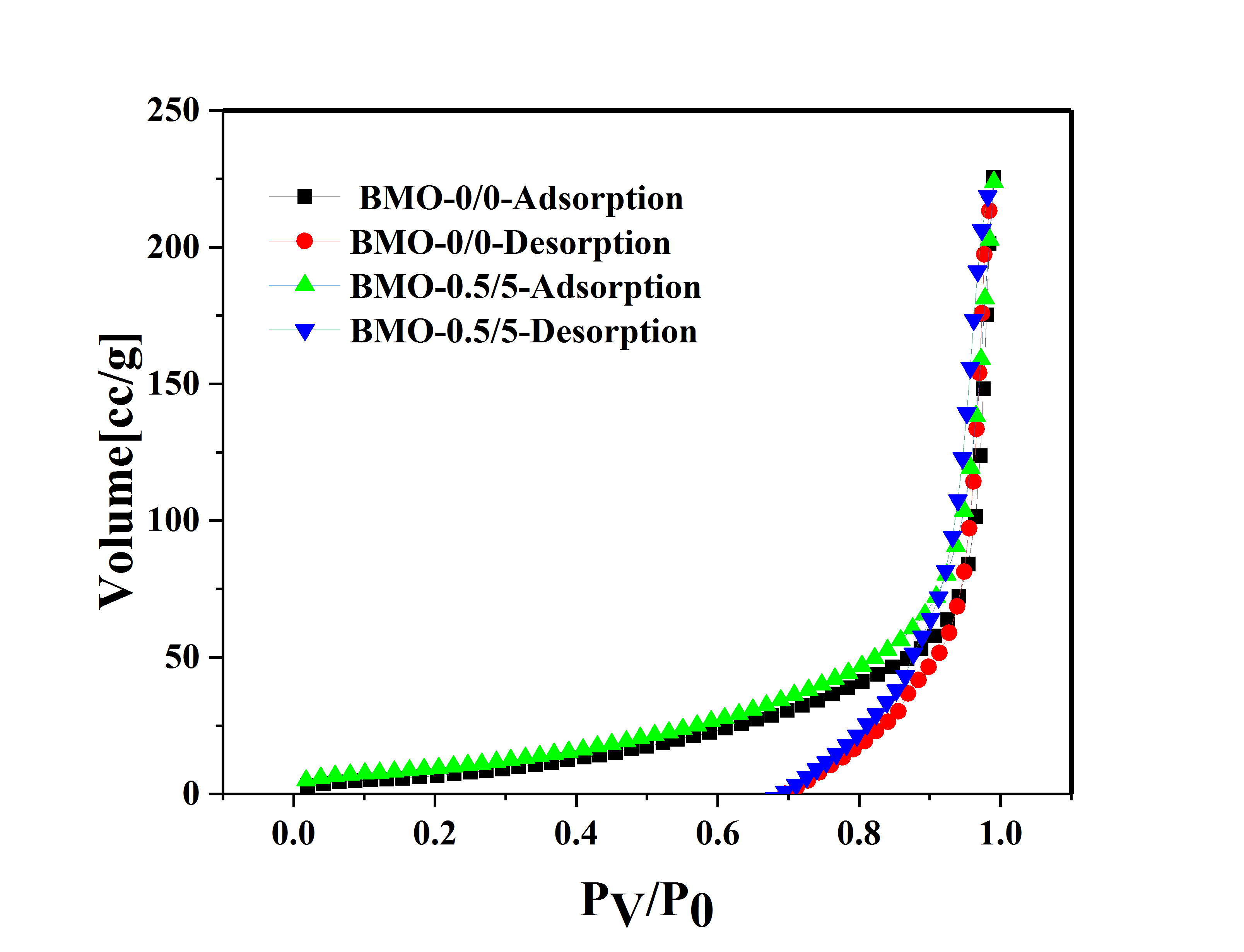 Fig. S9 The N2 adsorption desorption isotherm of BMO-0/0 and BMO-0.5/5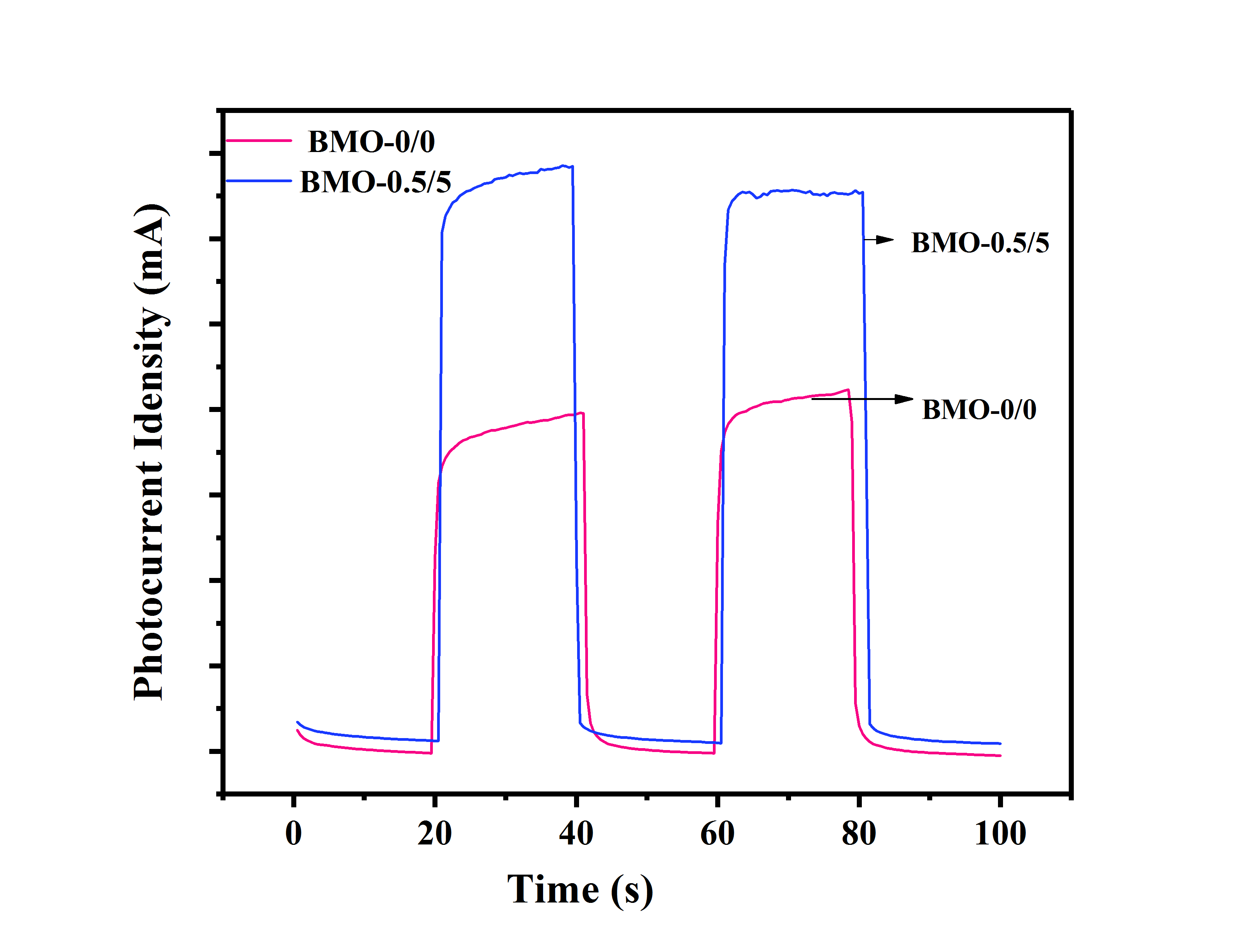 Fig. S10 Photocurrent intensity of BMO-0/0 and BMO-0.5/5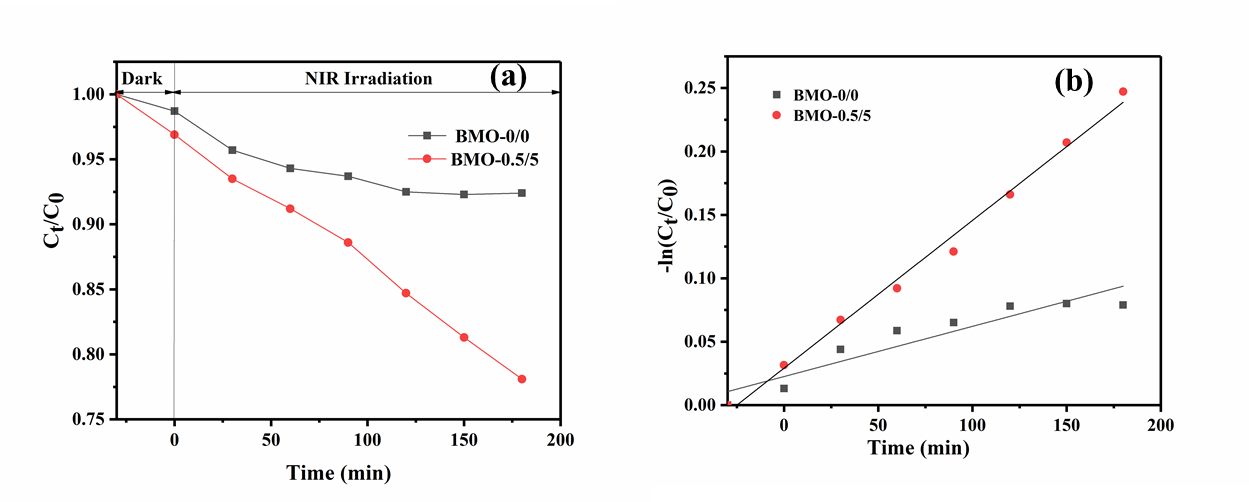 Fig. S11 The photocatalytic activity under near-infrared light (a) and photocatalytic kinetics(b)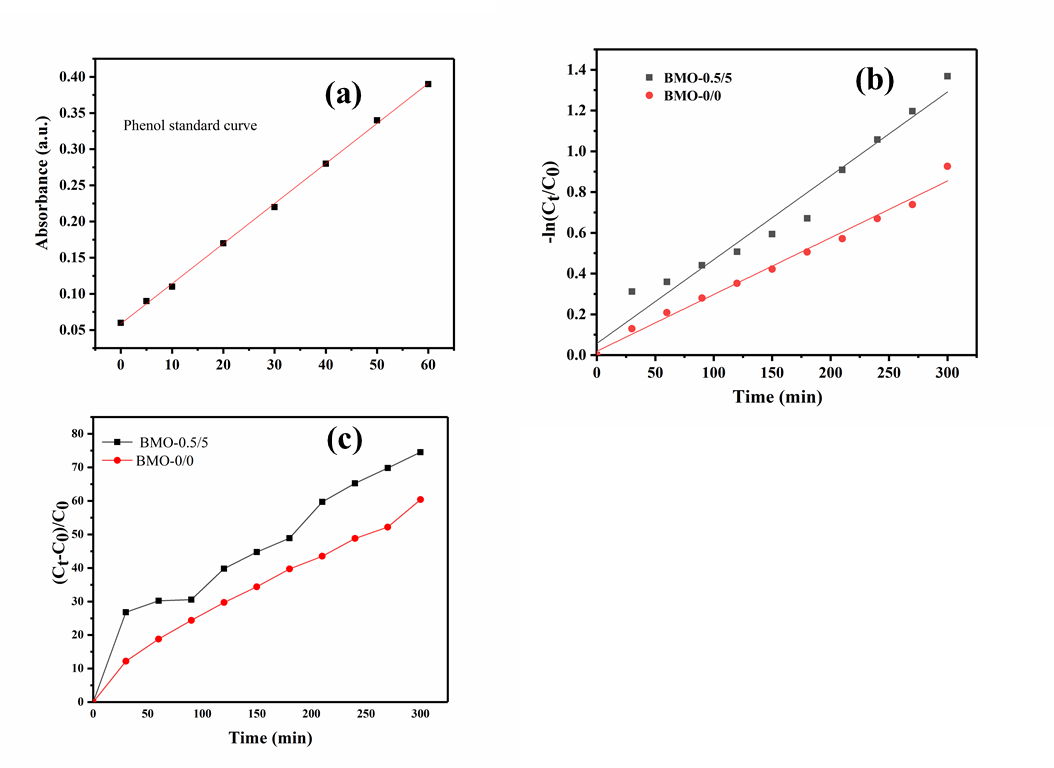 Fig. S12 The phenol standard curve (a), photocatalytic kinetics (b) and photocatalytic degradation efficiency of phenol (c)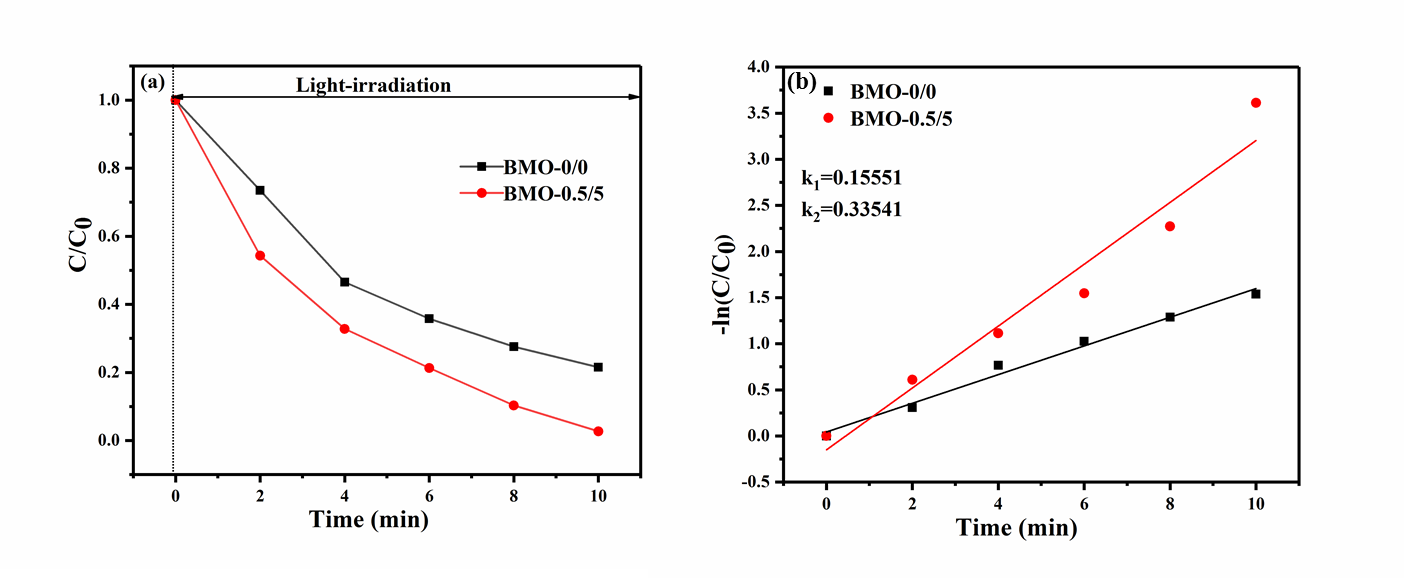 Fig. S13 Cr (VI) reduction experiments of BMO-0/0 and BMO-0.5/5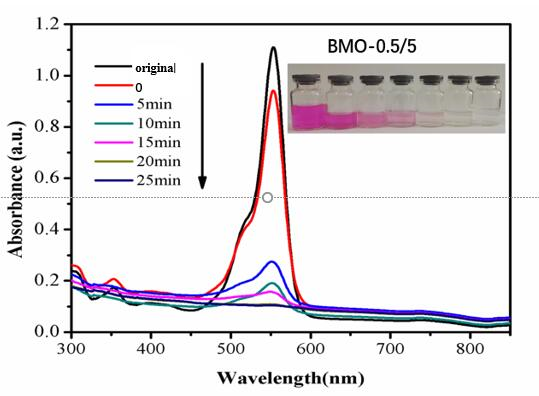 Fig. S14 The UV-vis spectral changes of RhB with photocatalytic time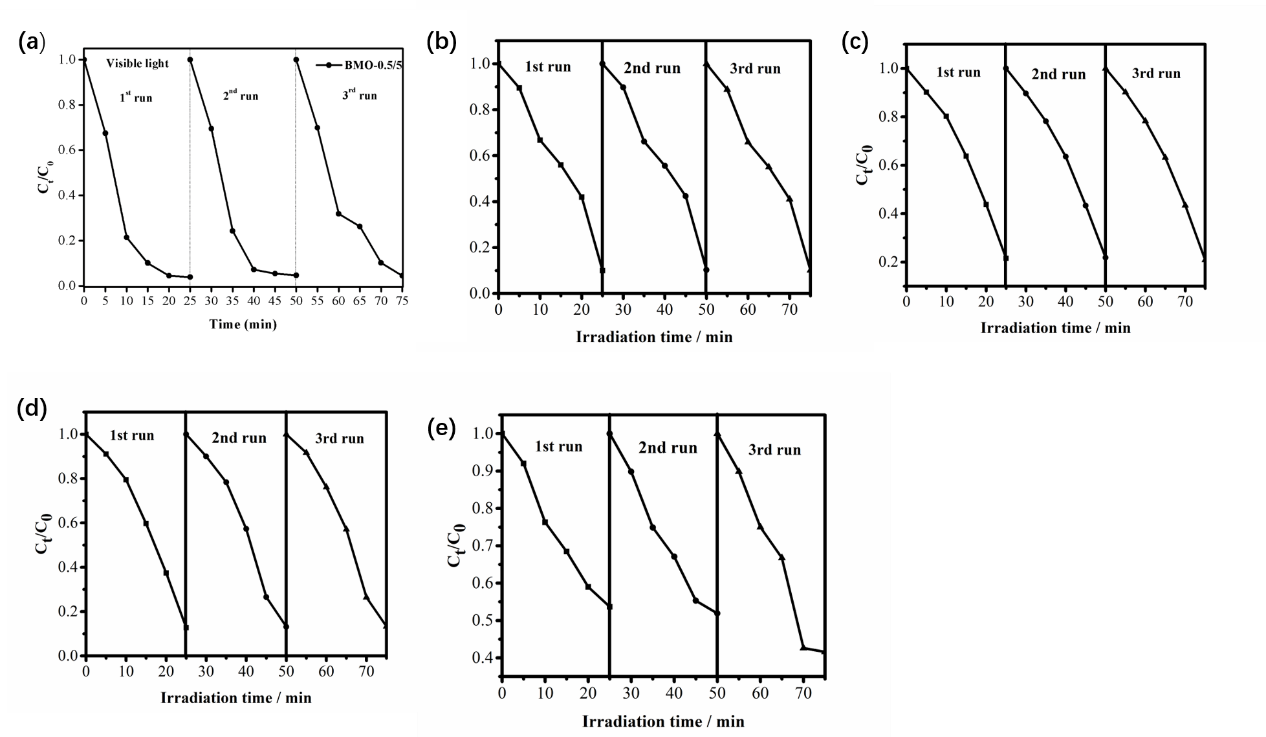 Fig. S15 Cycling test of samples BMO-0.5/5(a), BMO-0/0 (b), BMO-0.1/5 (c), BMO-0.3/5 (d), BMO-0.7/5 (e).